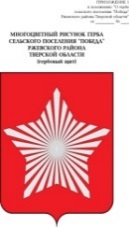 АДМИНИСТРАЦИЯ МУНИЦИПАЛЬНОГО ОБРАЗОВАНИЯ СЕЛЬСКОЕ ПОСЕЛЕНИЕ «ПОБЕДА»  РЖЕВСКОГО РАЙОНА ТВЕРСКОЙ ОБЛАСТИП О С Т А Н О В Л Е Н И Е          14.03.2022                                                                                             № 8О внесении изменений и дополнений в Постановление  Администрациисельского  поселения  «Победа»  от 27.01.2021 № 2 «Об утвержденииадминистративного регламента по предоставлению муниципальнойуслуги «Дача письменных разъяснений налогоплательщикам иналоговым агентам по вопросам применения муниципальныхнормативных правовых актов муниципального образованиясельского поселения «Победа»  о местных налогах и сборах»      В соответствии со статьей 34.2 Налогового кодекса Российской Федерации, Федеральным законом от 27 июля 2010 года № 210-ФЗ «Об организации предоставления государственных и муниципальных услуг», Федеральным законом от 06 октября 2003 года № 131-ФЗ «Об общих принципах организации местного самоуправления в Российской Федерации», Уставом муниципального образования сельское поселение «Победа» Администрация  сельского поселения «Победа»:ПОСТАНОВЛЯЕТ:1.Внести изменения в Постановление  Администрации сельского  поселения  «Победа»  от 27.01.2022 № 2 «Об утверждении  административного регламента по предоставлению муниципальной  услуги «Дача письменных разъяснений налогоплательщикам и налоговым агентам по вопросам применения муниципальных нормативных правовых актов муниципального образования  сельского поселения «Победа»  о местных налогах и сборах»1.1  изложить пункт 2.6.5  постановления  в новой редакции:«2.6.5. В случае подачи документов, необходимых для получения муниципальной услуги, представителем заявителя, указанное лицо дополнительно представляет:а) документ, удостоверяющий личность (паспорт гражданина Российской Федерации или иной документ, признаваемый в соответствии с законодательством Российской Федерации документом, удостоверяющим личность);б) документ, подтверждающий полномочия, в том числе:доверенность, оформленную в соответствии с требованиями законодательства;копию Устава юридического лица».   1.2  изложить пункт 2.6.6  постановления  в новой редакции:«2.6.6. Заявитель в своем письменном обращении в обязательном порядке указывает:- наименование  Уполномоченного органа местного самоуправления, либо фамилию, имя, отчество руководителя, либо должность соответствующего лица, которому направлено письменное обращение;- наименование организации или фамилию и собственное имя  гражданина, направившего обращение;- полный почтовый адрес заявителя, по которому должен быть направлен ответ;- содержание обращения;- подпись лица и расшифровка подписи;- дата обращения.В случае необходимости в подтверждение своих доводов заявитель прилагает к письменному обращению документы и материалы либо их копии».2. Настоящее постановление вступает в силу со дня его подписания, подлежит обнародованию в установленном порядке и размещению на официальном сайте администрации сельского поселения «Победа» в информационно-телекоммуникационной сети Интернет.3. Контроль за исполнением настоящего постановления оставляю за собой .  Глава сельского поселения «Победа»                                          Е.Л.Тарасевич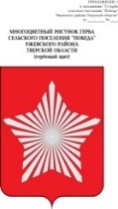 АДМИНИСТРАЦИЯ МУНИЦИПАЛЬНОГО ОБРАЗОВАНИЯСЕЛЬСКОЕ ПОСЕЛЕНИЕ «ПОБЕДА»РЖЕВСКОГО РАЙОНА ТВЕРСКОЙ ОБЛАСТИП О С Т А Н О В Л Е Н И Е	              27.01.2021 года                                                                               № 2        Об утверждении административного регламента по предоставлению муниципальной услуги «Дача письменных разъяснений налогоплательщикам и налоговым агентам по вопросам применения муниципальных нормативных правовых актов муниципального образования сельского поселения «Победа»  о местных налогах и сборах»                      В соответствии со статьей 34.2 Налогового кодекса Российской Федерации, Федеральным законом от 27 июля 2010 года № 210-ФЗ «Об организации предоставления государственных и муниципальных услуг», Федеральным законом от 06 октября 2003 года          № 131-ФЗ «Об общих принципах организации местного самоуправления в Российской Федерации», Уставом муниципального образования сельское поселение «Победа» Администрация  сельского поселения «Победа» ПОСТАНОВЛЯЕТ:	1. Утвердить административный регламент по предоставлению муниципальной услуги «Дача письменных разъяснений налогоплательщикам и налоговым агентам по вопросам применения муниципальных нормативных правовых актов муниципального образования сельского поселения «Победа» о местных налогах и сборах» согласно приложению № 1 к настоящему постановлению.	2. Настоящее постановление вступает в силу после официального опубликования.	3. Настоящее постановление  обнародовать на информационных стендах, на официальном сайте Администрации сельского поселения «Победа» Ржевского района Тверской области в сети Интернет (www.Победа.ржевский-район.рф) 	4. Контроль за исполнением настоящего постановления возложить на заместителя главы администрации.Глава  сельского поселения «Победа»                                     Е.Л.ТаасевичПриложение № 1                                                                                                                                                   к постановлению администрацииот 27.01.2021 года № 2  АДМИНИСТРАТИВНЫЙ РЕГЛАМЕНТпредоставления муниципальной услуги «Дача письменных разъяснений налогоплательщикам и налоговым агентам по вопросам применения муниципальных нормативных правовых актов муниципального образования сельское поселение  «Победа»  о местных налогах и сборах»1. Общие положения1.1. Настоящий Административный регламент по предоставлению муниципальной услуги по даче письменных разъяснений налогоплательщикам и налоговым агентам по вопросам применения муниципальных нормативных правовых актов о местных налогах и сборах (далее - Административный регламент) устанавливает порядок и стандарт предоставления муниципальной услуги.1.2. Перечень нормативных правовых актов, регулирующих отношения, возникающие в связи с предоставлением муниципальной услуги.Отношения, возникающие в связи с предоставлением муниципальной услуги, регулируются следующими нормативными правовыми актами:- Конституция Российской Федерации;- Налоговый кодекс Российской Федерации;- Федеральный закон от 6 октября 2003 года № 131-ФЗ «Об общих принципах организации местного самоуправления в Российской Федерации»;- Федеральный закон от 27 июля 2010 года № 210-ФЗ «Об организации предоставления государственных и муниципальных услуг»;- Федеральный закон   от 26.12.2008 года № 294-ФЗ «О защите прав юридических лиц и индивидуальных   предпринимателей при осуществлении государственного контроля(надзора) и муниципального  контроля- настоящим Административным регламентом.1.3. Муниципальная услуга предоставляется Администрацией сельского поселения «Победа» Ржевского района Тверской области (далее – Уполномоченный орган).1.4.  Получателями муниципальной услуги (далее – заявители) являются физические лица, юридические лица, индивидуальные предприниматели, либо их уполномоченные представители, обратившиеся в Уполномоченный орган, признаваемые в соответствии с Налоговым кодексом Российской Федерации налогоплательщиками, налоговыми агентами, в целях получения письменного  разъяснения по вопросам применения муниципальных правовых актов о местных налогах и сборах.От имени заявителей, при предоставлении муниципальной услуги, в том числе при подаче (направлении) заявления, могут выступать лица, имеющие право в соответствии с законодательством Российской Федерации, либо в силу наделения их заявителями в порядке, установленном законодательством Российской Федерации, полномочиями выступать от имени заявителей при предоставлении муниципальной услуги (далее – уполномоченный представитель).          1.5. Информационное обеспечение по предоставлению муниципальной услуги осуществляется Уполномоченным органом.Информирование о правилах предоставления муниципальной услуги осуществляется с использованием средств телефонной, факсимильной и  почтовой связи, электронной почты, на официальном сайте, информационном стенде администрации сельского поселения «Победа»          Информацию о процедурах предоставления муниципальной услуги можно получить:          Место нахождения Уполномоченного органа:          Почтовый адрес: 172356, Тверская область,Ржевский район,сельское поселение «Победа»,  п.Победа,   ул.Полевая д.2А          Телефон/факс: 8 (28232) 76-133;    8 (28232) 76-303              Адрес электронной почты:  mosppobeda@yandex.ru          Официальный сайт Уполномоченного органа в информационно-телекоммуникационной сети «Интернет»: www.Победа.ржевский-район.рф           Часы работы Администрации:
            Понедельник, вторник, среда, четверг, пятница – с 8 часов 00 мин. до 17 часов 00 мин.;
          Перерыв на обед – с 12 часов 00 мин. до 13 часов 00 мин.;    Пятница-    не приемный день.
          Суббота, воскресенье – выходные дни.Информацию по вопросам предоставления муниципальной услуги, также можно получить с использованием федеральной государственной информационной системы «Единый портал государственных и муниципальных услуг (функций)» на официальном сайте http://www.gosuslugi.ru/.   Место нахождения  Ржевского филиала ГАУ «МФЦ» (далее - многофункциональный центр):   172381,Тверская область, г.Ржев, ул.Тимирязева д.5/25  График работы многофункционального центра:              Уточнять по телефону 8(48232)2-11-66            8  800 450 00 20            Официальный сайт: https://mfc-tver.ru     	             
          1.6.Способы и порядок получения информации по вопросам предоставления муниципальной услуги.Информация о процедуре предоставления муниципальной услуги может быть получена:- непосредственно при личном обращении;- посредством телефонной, факсимильной связи;- посредством почтовой связи;- посредством электронной связи;- на официальном сайте Уполномоченного органа;- на информационном стенде Уполномоченного органа;-на Едином портале государственных и муниципальных услуг (функций).1.7. Информирование о порядке предоставления муниципальной услуги осуществляется по следующим вопросам:- местонахождение Уполномоченного органа, многофункционального центра;- должностные лица и муниципальные служащие Уполномоченного органа, уполномоченные предоставлять муниципальную услугу и номера контактных телефонов;- график работы Уполномоченного органа, многофункционального центра;- адрес официального сайта Уполномоченного органа;- адрес электронной почты Уполномоченного органа;- сведения о нормативных правовых актах, регулирующих предоставление муниципальной услуги (наименование, принявший орган, номер, дата принятия); - сведения о ходе предоставления муниципальной услуги; -  перечень документов, необходимых для получения муниципальной услуги; - форма заполнения заявления о предоставлении муниципальной услуги; - время и место приема заявителей; - сроки предоставления муниципальной услуги;- порядок и формы контроля за предоставлением муниципальной услуги;- основания для отказа в предоставлении муниципальной услуги;- досудебный (внесудебный) порядок обжалования решений и действий (бездействия) органа, предоставляющего муниципальную услугу, многофункционального центра, а также их должностных лиц, муниципальных служащих, работников;-иные вопросы, имеющие отношение к порядку предоставления муниципальной услуги.	1.8. Информирование по вопросам предоставления муниципальной услуги осуществляется специалистами Уполномоченного органа, ответственными за информирование.Специалисты Уполномоченного органа, ответственные за информирование, определяются муниципальным правовым актом Уполномоченного органа.Информирование проводится на русском языке в форме: индивидуального и публичного письменного информирования.1.8.1. Индивидуальное устное информирование осуществляется должностными лицами, ответственными за информирование, при обращении заявителей за информацией лично или по телефону.Специалист, ответственный за информирование, принимает все необходимые меры для предоставления полного и оперативного ответа на поставленные вопросы, в том числе с привлечением других сотрудников.Если для подготовки ответа требуется продолжительное время, специалист, ответственный за информирование, может предложить заявителям обратиться за необходимой информацией в письменном виде, либо предложить возможность повторного консультирования по телефону через определенный промежуток времени, а также возможность ответного звонка специалиста, ответственного за информирование заявителю, для разъяснения.При ответе на телефонные звонки специалист, ответственный за информирование, должен назвать фамилию, имя, отчество, занимаемую должность и наименование Уполномоченного органа.1.8.2. Индивидуальное письменное информирование осуществляется в виде письменного ответа на обращение заинтересованного лица и направляется по почте на адрес заинтересованного лица или на адрес электронной почты, указанный в обращении.Ответ на заявление предоставляется в простой, четкой форме, с указанием фамилии, имени, отчества, номера телефона исполнителя и подписывается руководителем Уполномоченного органа. Срок ответа на письменное обращение, в том числе в форме электронного документа, не должен превышать десяти календарных дней с момента регистрации письменного обращения. 1.8.3. Публичное письменное информирование осуществляется путем публикации настоящего административного регламента и муниципального правового акта об его утверждении:- на официальном сайте Уполномоченного органа в информационно-телекоммуникационной сети «Интернет»;- на информационных стендах Уполномоченного органа;- на Едином портале государственных и муниципальных услуг (функций) http://www.gosuslugi.ru/.       II. Стандарт предоставления муниципальной услуги2.1. Наименование муниципальной услуги. Предоставление муниципальной услуги по даче письменных разъяснений налогоплательщикам и налоговым агентам по вопросам применения муниципальных нормативных правовых актов о местных налогах и сборах.2.2. Наименование органа местного самоуправления, предоставляющего муниципальную услугу.Муниципальная услуга предоставляется Администрацией сельского поселения «Победа» (Уполномоченным органом).2.3. Результат предоставления муниципальной услуги.Результатом предоставления муниципальной услуги является:1) письменное разъяснение по вопросам применения муниципальных правовых актов о налогах и сборах;2) письменный отказ в предоставлении муниципальной услуги.2.4. Срок предоставления муниципальной услуги.Обращения заявителей по предоставлению муниципальной услуги рассматриваются специалистом Уполномоченного органа в пределах своей компетенции в течение  двух месяцев со дня поступления соответствующего обращения и его регистрации. По решению руководителя (заместителя руководителя) Уполномоченного органа указанный срок может быть продлен, но не более чем на один месяц.2.5. Правовые основания для предоставления муниципальной услуги.Предоставление муниципальной услуги осуществляется на основании нормативных правовых актов, указанных в пункте 1.2 раздела 1 настоящего Административного регламента.2.6. Исчерпывающий перечень документов, необходимых в соответствии с нормативными правовыми актами для предоставления муниципальной услуги.2.6.1. Для предоставления муниципальной услуги заявитель направляет в Уполномоченный орган письменное обращение о даче письменных разъяснений по вопросам применения муниципальных правовых актов о  местных налогах и сборах. Форма письменного обращения о предоставлении услуги указана в Приложении 2 настоящего Административного регламента.2.6.2. 	Перечень документов, необходимых для предоставления муниципальной услуги.Основанием для предоставления муниципальной услуги является изложенный в форме заявления запрос на предоставление муниципальной услуги, согласно Приложению № 2, поступивший в Уполномоченный орган в письменной форме или в форме электронного документа.2.6.3. К заявлению прилагаются следующие документы:а)  документ, подтверждающий полномочия руководителя юридического лица;	б) документ, удостоверяющий личность заявителя или его представителя;	в) документ или надлежащим образом заверенную копию документа, удостоверяющего полномочия представителя заявителя, в случае подачи заявления представителем заявителя.          2.6.4. В случае личного обращения в Уполномоченный орган заявитель – физическое лицо, должен предъявить паспорт или иной документ, признаваемый в соответствии с законодательством Российской Федерации документом, удостоверяющим личность. 2.6.5. 	В случае подачи документов, необходимых для получения муниципальной услуги, представителем заявителя, указанное лицо дополнительно представляет:а) документ, удостоверяющий личность (паспорт гражданина Российской Федерации или иной документ, признаваемый в соответствии с законодательством Российской Федерации документом, удостоверяющим личность);б) документ, подтверждающий полномочия, в том числе:доверенность, оформленную в соответствии с требованиями законодательства;копию Устава юридического лица, копию решения о назначении или об избрании физического лица на должность, в соответствии с которым такое физическое лицо обладает правом действовать от имени юридического лица без доверенности, а также копию приказа о его назначении.   2.6.6. Заявитель в своем письменном обращении в обязательном порядке указывает:- наименование  Уполномоченного органа местного самоуправления, либо фамилию, имя, отчество руководителя, либо должность соответствующего лица, которому направлено письменное обращение;- наименование организации или фамилия, имя, отчество гражданина, направившего обращение;- полный почтовый адрес заявителя, по которому должен быть направлен ответ;- содержание обращения;- подпись лица и расшифровка подписи;- дата обращения.В случае необходимости в подтверждение своих доводов заявитель прилагает к письменному обращению документы и материалы либо их копии.2.6.7. Письменное обращение юридического лица оформляется на бланке с указанием реквизитов заявителя, даты и регистрационного номера, фамилии и номера телефона исполнителя за подписью руководителя или должностного лица, имеющего право подписи соответствующих документов.2.6.8. Обращение, поступившее в форме электронного документа, подлежит рассмотрению в порядке, установленном настоящим Административным регламентом. В обращении заявитель в обязательном порядке указывает свои фамилию, имя, отчество, адрес электронной почты, если ответ должен быть направлен в форме электронного документа, или почтовый адрес, если ответ должен быть направлен в письменной форме. Заявитель вправе приложить к такому обращению необходимые документы и материалы в электронной форме либо направить указанные документы и материалы или их копии в письменной форме.При личном приеме ответственным лицом Уполномоченного органа заявитель предъявляет документ, удостоверяющий его личность, излагает содержание своего устного обращения и в письменной форме отражает содержание обращения согласно Приложению № 2 к настоящему Административному регламенту.2.6.9. Заявление и документы, прилагаемые к заявлению (или их копии, заверенные надлежащим образом), должны быть составлены на русском языке.2.6.10. При предоставлении муниципальной услуги запрещено требовать от заявителя представления документов и информации или осуществления действий, представление или осуществление которых не предусмотрено нормативными правовыми актами, регулирующими отношения, возникающие в связи с предоставлением муниципальной услуги.2.7. Исчерпывающий перечень оснований для отказа в приеме документов, необходимых для предоставления муниципальной услуги.Основания для отказа в приеме документов законодательством не предусмотрены.2.8. Исчерпывающий перечень оснований для приостановления или отказа в предоставлении муниципальной услуги.2.8.1. Основания для приостановления предоставления муниципальной услуги законодательством не предусмотрены, за исключением случая приостановки по письменной просьбе заявителя.           2.8.2. Исчерпывающий перечень оснований для отказа в предоставлении муниципальной услуги:1) отсутствие у заявителя права и соответствующих полномочий на получение муниципальной услуги; 2) представление заявителем неполного комплекта документов, или их копий, заверенных надлежащим образом, которые он обязан предоставить в соответствии с настоящим  Административным регламентом, или предоставление с заявлением документов несоответствующих действующему законодательству;3) отсутствие сведений о заявителе в едином государственном реестре юридических лиц (для юридических лиц) или едином государственном реестре индивидуальных предпринимателей (для индивидуальных предпринимателей);4) наличие в представленных  документах  противоречивых  сведений;5) отсутствие в представленных документах сведений необходимых для оказания муниципальной услуги;6) если в письменном обращении не указана фамилия заявителя, направившего обращение, или не указан почтовый адрес, по которому должен быть направлен ответ;7) если текст письменного обращения не поддается прочтению и оно не подлежит направлению на рассмотрение должностному лицу, о чем в течение семи дней сообщается заявителю, направившему обращение, если его фамилия и почтовый адрес поддаются прочтению;8) если в письменном обращении заявителя содержится вопрос, на который ему  ответственным лицом Уполномоченного органа многократно направлялись письменные ответы по существу в связи с ранее направляемыми обращениями, и при этом в обращении не приводятся новые доводы или обстоятельства руководитель Уполномоченного органа, должностное лицо либо уполномоченное на то лицо вправе принять решение о безосновательности очередного обращения и прекращении переписки с заявителем по данному вопросу при условии, что указанное обращение и ранее направляемые обращения направлялись в Уполномоченный орган. О данном решении уведомляется заявитель, направивший обращение;9)  если ответ по существу поставленного вопроса не может быть дан без разглашения сведений, составляющих государственную или иную охраняемую федеральным законом тайну, заявителю, направившему обращение, сообщается о невозможности дать ответ по существу поставленного в нем вопроса в связи с недопустимостью разглашения указанных сведений;10)  если рассмотрение поставленных в обращении вопросов не относится  к  компетенции Уполномоченного органа;11) если обращение содержит нецензурные, либо оскорбительные выражения, угрозы жизни, здоровью и имуществу должностного лица, а также членов его семьи. Заявителю сообщается о недопустимости злоупотребления правом.2.8.3. После устранения причин, послуживших основаниями для принятия решения об отказе в предоставлении муниципальной услуги, заявитель вправе вновь обратиться в Уполномоченный орган в порядке, установленном настоящим Административным регламентом.2.9. Перечень услуг, которые являются необходимыми и обязательными для предоставления муниципальной услуги.Услуги, которые являются необходимыми и обязательными для предоставления муниципальной услуги, отсутствуют.2.10. Максимальный срок ожидания в очереди при подаче запроса о предоставлении муниципальной услуги и при получении результата предоставления муниципальной услуги.Время ожидания в очереди при подаче заявления о предоставлении муниципальной услуги и при получении результата предоставления муниципальной услуги не должно превышать 15 минут.2.11. Срок и порядок регистрации запроса заявителя о предоставлении муниципальной услуги.2.11.1. Специалист, ответственный за прием и регистрацию заявления, регистрирует заявление о предоставлении муниципальной услуги в день его поступления, посредством занесения соответствующих сведений в соответствующие документы по делопроизводству Уполномоченного органа присвоением регистрационного номера.При поступлении заявления в электронном виде в нерабочее время оно регистрируется специалистом, ответственным за прием и регистрацию заявления, в рабочий день, следующий за днем поступления указанного заявления.2.11.2. В случае если заявитель направил заявление о предоставлении муниципальной услуги в электронном виде, специалист, ответственный за прием и регистрацию заявления, в течение 3 рабочих дней со дня поступления такого заявления проводит проверку документов.  2.12. Требования к помещениям, в которых предоставляется муниципальная услуга, к месту ожидания и приема заявителей:1) центральный вход в здание Уполномоченного органа, в котором предоставляется муниципальная услуга, оборудуется вывеской, содержащей информацию о наименовании и режиме работы; 2) рабочие места специалистов, осуществляющих муниципальную услугу, оборудуются средствами вычислительной техники и оргтехникой, позволяющими организовать исполнение муниципальной услуги в полном объеме;3) наличие сектора для информирования заявителей, который должен быть оборудован информационным стендом; 4) наличие сектора ожидания, который оборудуется местами для сидения, а также столами (стойками) для возможности оформления документов с наличием в указанных местах бумаги и ручек для записи информации;5) места предоставления муниципальной услуги должны отвечать условиям доступности для инвалидов, в том числе: возможность посадки в транспортное средство и высадки из него перед входом в объекты, в том числе с использованием кресла-коляски и при необходимости с помощью сотрудников, предоставляющих услуги;надлежащее размещение оборудования и носителей информации, необходимых для обеспечения беспрепятственного доступа инвалидов к объектам и услугам с учетом ограничений их жизнедеятельности; сопровождение инвалидов, имеющих стойкие расстройства функции зрения и самостоятельного передвижения, по территории учреждения; обеспечение допуска на объект собаки-проводника при наличии документа, подтверждающего ее специальное обучение, выданного по форме, установленной федеральным органом исполнительной власти, осуществляющих функции по выработке и реализации государственной политики и нормативно-правовому регулированию в сфере социальной защиты населения;  оказание должностными лицами учреждения иной необходимой инвалидам и маломобильным группам населения помощи в преодолении барьеров, мешающих получению ими услуг наравне с другими лицами.2.13. Порядок, размер и основания взимания пошлины или иной платы, взимаемой за предоставление муниципальной услуги.Предоставление муниципальной услуги осуществляется бесплатно.2.14. Показателями доступности муниципальной услуги являются:- информация о предоставлении муниципальной услуги размещается на официальном сайте  и информационном стенде Уполномоченного органа;- возможность получения услуги своевременно и в соответствии со стандартом предоставления услуги;- возможность получения полной, актуальной и достоверной информацию о порядке предоставления услуги, в том числе с использованием информационно-телекоммуникационных технологий;- соблюдение графика работы Уполномоченного органа;- муниципальная услуга оказывается бесплатно.2.15. Показателями качества муниципальной услуги являются:-наличие различных способов получения информации о предоставлении услуги;-соблюдение сроков и последовательности выполнения всех административных процедур, предусмотренных настоящим административным регламентом; -возможность получения информации о ходе предоставления муниципальной услуги, в том числе с использованием информационно-телекоммуникационных технологий;-внеочередное обслуживание участников и инвалидов Великой Отечественной войны, инвалидов, передвигающихся на креслах-колясках, инвалидов с нарушениями опорно-двигательного аппарата, нарушениями слуха, зрения;- сопровождение инвалидов, имеющих стойкие расстройства функции зрения и самостоятельного передвижения, и оказание им помощи на объектах;-допуск на объекты сурдопереводчика и тифлосурдопереводчика;- допуск на объекты собаки-проводника при наличии документа, подтверждающего  ее специальное обучение, выданного в соответствии с приказом Министерства труда и социальной защиты Российской Федерации от 22.06.2015 № 386н. 2.16.Иные требования, в том числе учитывающие особенности предоставления муниципальных услуг в многофункциональных центрах  и особенности предоставления муниципальных услуг в электронной форме.2.16.1.Получатели муниципальной услуги помимо личной подачи документов, необходимых для получения муниципальной услуги, в Уполномоченный орган, могут обратиться за получением муниципальной услуги путем подачи документов через Единый портал государственных и муниципальных услуг (функций) или многофункциональный центр. Прием заявлений и документов, необходимых для предоставления муниципальной услуги, информирование о порядке и ходе предоставления муниципальной услуги и выдача результата предоставления муниципальной услуги осуществляется многофункциональным центром в соответствии с заключенным соглашением о взаимодействии между Уполномоченным органом и многофункциональным центром.	2.16.2. При предоставлении муниципальной услуги в электронной форме с использованием Единого портала государственных и муниципальных услуг (функций) заявителю предоставляется возможность:  а) ознакомления с формами заявлений и иных документов, необходимых для получения муниципальной услуги, и обеспечение доступа к ним для копирования и заполнения в электронной форме;  б) представлять документы в электронной форме;   в) осуществлять мониторинг хода предоставления услуги.         К документам, направляемым в электронной форме, предъявляется следующее требование:    каждый отдельный документ должен быть загружен в виде отдельного файла. Количество файлов должно соответствовать количеству документов, направляемых для получения муниципальной услуги, а наименование файлов должно позволять идентифицировать документ и количество страниц в документе.III. Состав, последовательность и сроки выполнения административных процедур, требования к порядку их выполнения, в том числе особенности выполнения административных процедур в электронной форме, а также особенности выполнения административных процедур в многофункциональных центрах3.1. Состав и последовательность действий при предоставлении муниципальной услуги.Предоставление муниципальной услуги включает в себя следующие административные процедуры:1) прием и регистрация заявления на предоставление муниципальной услуги и прилагаемых к нему документов;2) рассмотрение заявления и документов, проверка представленных документов, принятие решения о даче письменных разъяснений по вопросам применения муниципальных правовых актов о местных налогах и сборах;3) направление результатов рассмотрения заявления (далее – ответ на обращение):- письменное разъяснение по вопросам применения муниципальных правовых актов о местных налогах и сборах;- письменный отказ в предоставлении муниципальной услуги.3.2. Прием и регистрация заявления и приложенных к нему документов.3.2.1. Основанием для начала административной процедуры являетсяпоступление в Уполномоченный орган, заявления на предоставление муниципальной услуги (в том числе поступившего через многофункциональный центр) и приложенных к нему документов.3.2.2. При обращении заявителя в многофункциональный центр за предоставлением муниципальной услуги работник многофункционального центра принимает документы от заявителя и передает в Уполномоченный орган. Порядок, сроки приема и регистрации обращения, а также выдача заявителю результата предоставления муниципальной услуги определяются в соответствии с соглашением о взаимодействии с Уполномоченным органом, регламентом деятельности многофункционального центра.3.2.3. При личном обращении заявителя работник многофункционального центра, осуществляющий прием документов, проверяет комплектность представленного в соответствии с пунктом 2.6. настоящего административного регламента пакета документов. При поступлении заявления и прилагаемых к нему документов в многофункциональный центр, работник многофункционального центра не позднее дня, следующего за днем их поступления, обеспечивает передачу заявления и прилагаемых к нему документов в Уполномоченный орган.3.2.4. Заявление, поступившее непосредственно от заявителя, посредством факсимильной или почтовой связи принимается и регистрируется в день поступления специалистом, ответственным за прием документов Уполномоченного органа. При личном обращении заявителя в Уполномоченный орган по его просьбе делается отметка о приеме заявления на копии или втором экземпляре с указанием даты приема заявления.3.2.5. При личном обращении заявитель предварительно может получить консультацию специалиста Уполномоченного органа, ответственного за информирование, в отношении порядка представления и правильности оформления заявления.Ответственность за прием и регистрацию обращения несет специалист, ответственный за прием и регистрацию документов.Обращения, направленные посредством почтовой и факсимильной связи, и документы, связанные с их рассмотрением, первоначально поступают к специалисту, ответственному за прием и регистрацию документов.Специалист, ответственный за прием и регистрацию документов, осуществляет первичную обработку (проверку правильности адресации корреспонденции, наличие всех приложений и иной документации, являющейся неотъемлемой частью обращения, чтение, определение содержания вопросов обращения гражданина) и регистрацию обращений в журнале регистрации входящей корреспонденции.В течение 1 рабочего дня с момента регистрации обращения заявителя специалистом, ответственным за прием и регистрацию документов, проводится проверка обращения на соответствие требованиям, установленным пунктами 2.6 - 2.7 Административного регламента.При поступлении обращения, где указано о приложении документов, которые полностью или частично отсутствуют, специалистом, ответственным за прием и регистрацию документов, составляется акт об отсутствии соответствующих документов, который приобщается к обращению.Обращения, поступившие по электронной почте, через многофункциональный центр ежедневно распечатываются и оформляются специалистом, ответственным за прием и регистрацию документов, для рассмотрения руководителем Уполномоченного органа в установленном порядке как обычные письменные обращения. Специалист, ответственный за прием и регистрацию заявления, в течение 3 рабочих дней со дня поступления такого заявления проводит проверку документов.  3.3. Рассмотрение заявления и документов, принятие и направление заявителю решения.3.3.1. Основанием для начала административной процедуры является получение заявления и прилагаемых к нему документов руководителем Уполномоченного органа.3.3.2. Руководитель Уполномоченного органа не позднее рабочего дня, следующего за днем передачи заявления и прилагаемых к нему документов, определяет специалиста, ответственного за рассмотрение заявления (далее - ответственный исполнитель), путем наложения соответствующей визы на заявление и передает указанные документы специалисту, ответственному за предоставление муниципальной услуги (далее - ответственный исполнитель).3.3.3. Ответственный исполнитель рассматривает заявление с приложенными к нему документами и оформляет письменное разъяснение.Ответ на обращение предоставляется в простой, четкой и понятной форме за подписью руководителя уполномоченного органа либо лица его замещающего.В ответе также указывается фамилия, имя, отчество, номер телефона должностного лица, ответственного за подготовку ответа на обращение.При рассмотрении обращения уполномоченное должностное лицо вправе привлекать иных должностных лиц Уполномоченного органа для оказания методической и консультативной помощи.Ответ на обращение заявителя подписывается руководителем Уполномоченного органа в срок не более 2 рабочих дней с момента получения проекта ответа от ответственного исполнителя.После подписания ответа специалист, ответственный за прием и регистрацию документов, регистрирует ответ в журнале регистрации корреспонденции с присвоением исходящего номера и направляет адресату по почте либо вручает адресату лично в течение 1 рабочего дня с момента подписания.Ответ на обращение, поступающее в форме электронного документа, направляется в форме электронного документа по адресу электронной почты, указанной в обращении или в письменной форме по почтовому адресу, указанному в обращении.3.4. Срок исполнения муниципальной услуги. Срок исполнения административной процедуры составляет два месяца с даты поступления заявления. По решению руководителя (заместителя руководителя) Уполномоченного органа, указанный срок может быть продлен, но не более чем на один месяц.3.5. Результатом административной процедуры является:1) направление или передача решения Уполномоченного органа о даче письменных разъяснений по вопросам применения муниципальных правовых актов о местных налогах и сборах;2) направление или передача решения Уполномоченного органа об отказе в даче письменных разъяснений по вопросам применения муниципальных правовых актов о местных налогах и сборах.IV. Формы контроля за исполнением административного регламента4.1. Контроль за соблюдением и исполнением должностными лицами Уполномоченного органа, положений административного регламента и иных нормативных правовых актов, устанавливающих требования к предоставлению муниципальной услуги должностными лицам и муниципальными служащими Уполномоченного органа, а также за принятием ими решений включает в себя общий, текущий контроль.4.2. Общий контроль над полнотой и качеством предоставления муниципальной услуги осуществляет руководитель Уполномоченного органа.4.3. Текущий контроль осуществляется путем проведения плановых и внеплановых проверок полноты и качества исполнения положений настоящего Административного регламента, иных нормативных правовых актов Российской Федерации устанавливающих требования к предоставлению муниципальной услуги.При проведении проверки могут рассматриваться все вопросы, связанные с предоставлением муниципальной услуги (комплексные проверки) или отдельные вопросы (тематические проверки). 4.4. Должностные лица, ответственные за предоставление муниципальной услуги, несут персональную ответственность за соблюдение порядка предоставления муниципальной услуги.4.5. По результатам проведенных проверок в случае выявления нарушений законодательства и настоящего Административного регламента осуществляется привлечение виновных должностных лиц Уполномоченного органа к ответственности в соответствии с действующим законодательством Российской Федерации.4.6. Ответственность за неисполнение, ненадлежащее исполнение возложенных обязанностей по предоставлению муниципальной услуги, предусмотренная в соответствии с Трудовым Кодексом Российской Федерации, Кодексом Российской Федерации об административных правонарушениях возлагается на лиц, замещающих должности в Уполномоченном органе, ответственных за предоставление муниципальной услуги.V. Досудебный (внесудебный) порядок обжалования решений и действий (бездействия) органа, предоставляющего муниципальную услугу, многофункционального центра, а также их должностных лиц,   муниципальных служащих, работников5.1. Заявитель имеет право на досудебное (внесудебное) обжалование, оспаривание решений, действий (бездействия), принятых (осуществленных) при предоставлении муниципальной услуги.Обжалование заявителями решений, действий (бездействия), принятых (осуществленных) в ходе предоставления муниципальной услуги в досудебном (внесудебном) порядке, не лишает их права на обжалование указанных решений, действий (бездействия) в судебном порядке.5.2. Предметом досудебного (внесудебного) обжалования могут быть решения (действия, бездействие), принятые (осуществленные) при предоставлении муниципальной услуги. Заявитель может обратиться с жалобой, в том числе в следующих случаях:1) нарушение срока регистрации запроса заявителя о предоставлении муниципальной услуги;2) нарушение срока предоставления муниципальной услуги. В указанном случае досудебное (внесудебное) обжалование заявителем решений и действий (бездействия) многофункционального центра, работника многофункционального центра возможно в случае, если на многофункциональный центр, решения и действия (бездействие) которого обжалуются, возложена функция по предоставлению соответствующих муниципальных услуг в полном объеме;3) требование у заявителя документов, не предусмотренных нормативными правовыми актами Российской Федерации, нормативными правовыми актами субъектов Российской Федерации для предоставления муниципальной услуги, муниципальными правовыми актами муниципального образования;4) отказ заявителю в приеме документов, предоставление которых предусмотрено нормативными правовыми актами Российской Федерации, нормативными правовыми актами субъектов Российской Федерации, муниципальными правовыми актами муниципального образования, для предоставления муниципальной услуги;5) отказ в предоставлении муниципальной услуги, если основания отказа не предусмотрены федеральными законами и принятыми в соответствии с ними иными нормативными правовыми актами Российской Федерации, законами и иными нормативными правовыми актами субъекта Российской Федерации, муниципальными правовыми актами муниципального образовании. В указанном случае досудебное (внесудебное) обжалование заявителем решений и действий (бездействия) многофункционального центра, работника многофункционального центра возможно в случае, если на многофункциональный центр, решения и действия (бездействие) которого обжалуются, возложена функция по предоставлению соответствующих муниципальных услуг в полном объеме;6) требование с заявителя при предоставлении муниципальной услуги платы, не предусмотренной нормативными правовыми актами Российской Федерации, нормативными правовыми актами области, муниципальными правовыми актами муниципального образования;7) отказ органа, предоставляющего муниципальную услугу, муниципального служащего либо должностного лица органа, предоставляющего муниципальную услугу, многофункционального центра, работника многофункционального центра в исправлении допущенных опечаток и ошибок в выданных в результате предоставления муниципальной услуги документах либо нарушение установленного срока таких исправлений.В указанном случае досудебное (внесудебное) обжалование заявителем решений и действий (бездействия) многофункционального центра, работника многофункционального центра возможно в случае, если на многофункциональный центр, решения и действия (бездействие) которого обжалуются, возложена функция по предоставлению соответствующих муниципальных услуг в полном объеме;8) нарушение срока или порядка выдачи документов по результатам предоставления государственной или муниципальной услуги.5.3. Основанием для начала процедуры досудебного (внесудебного) обжалования является поступление жалобы заявителя в Уполномоченный орган, в многофункциональный центр.Жалоба подается в письменной форме на бумажном носителе, в электронной форме в Уполномоченный орган или многофункциональный центр.Жалобы на решения и действия (бездействие) работника многофункционального центра подаются руководителю этого многофункционального центра.Жалобы на решения и действия (бездействие) многофункционального центра подаются учредителю многофункционального центра или должностному лицу, уполномоченному нормативным правовым актом субъекта Российской Федерации.5.4. В досудебном порядке могут быть обжалованы действия (бездействие) и решения должностных лиц Уполномоченного органа, муниципальных служащих - руководителю Уполномоченного органа.5.5. Жалоба должна содержать:1) наименование Уполномоченного органа, должностного лица Уполномоченного органа либо муниципального служащего, многофункционального центра, его руководителя и (или) работника решения и действия (бездействие) которых обжалуются;2)  фамилию, имя, отчество (последнее - при наличии), сведения о месте жительства заявителя - физического лица либо наименование, сведения о месте нахождения заявителя - юридического лица, а также номер (номера) контактного телефона, адрес (адреса) электронной почты (при наличии) и почтовый адрес, по которым должен быть направлен ответ заявителю;3) сведения об обжалуемых решениях и действиях (бездействии) Уполномоченного органа, должностного лица Уполномоченного органа либо муниципального служащего, многофункционального центра, работника многофункционального центра;4) доводы, на основании которых заявитель не согласен с решением и действием (бездействием) Уполномоченного органа, должностного лица Уполномоченного органа либо муниципального служащего, многофункционального центра, работника многофункционального центра. Заявителем могут быть представлены документы (при наличии), подтверждающие доводы заявителя, либо их копии.5.6. На стадии досудебного обжалования действий (бездействия) Уполномоченного органа, должностного лица Уполномоченного органа либо муниципального служащего, многофункционального центра, работника многофункционального центра, а также решений, принятых в ходе предоставления муниципальной услуги, заявитель имеет право на получение информации и документов, необходимых для обоснования и рассмотрения жалобы, а также на представление дополнительных материалов в срок не более пяти дней с момента обращения.5.7. Жалоба, поступившая в Уполномоченный орган, многофункциональный центр, учредителю многофункционального центра, либо вышестоящий орган (при его наличии), рассматривается в течение пятнадцати рабочих дней со дня ее регистрации, а в случае обжалования отказа Уполномоченного органа, должностного лица Уполномоченного органа либо муниципального служащего, многофункционального центра, работника многофункционального центра в приеме документов у заявителя либо в исправлении допущенных опечаток и ошибок или в случае обжалования нарушения установленного срока таких исправлений - в течение пяти рабочих дней со дня ее регистрации.5.8.Жалоба регистрируется в день ее поступления.5.9. Случаи оставления жалобы без ответа:а) наличие в жалобе нецензурных либо оскорбительных выражений, угроз жизни, здоровью и имуществу должностного лица Уполномоченного органа либо муниципального служащего, работника многофункционального центра, а также членов его семьи;б) отсутствие возможности прочитать какую-либо часть текста жалобы, фамилию, имя, отчество (при наличии) и (или) почтовый адрес заявителя, указанные в жалобе.В вышеуказанных случаях заявителю не позднее трех рабочих дней со дня регистрации направляется письменное уведомление об оставлении жалобы без ответа с указанием оснований принятого решения, за исключением случая, если в жалобе не указаны фамилия заявителя и (или) почтовый адрес, по которому должен быть направлен ответ.5.10. Случаи отказа в удовлетворении жалобы:а) отсутствие нарушения порядка предоставления муниципальной услуги;         б) наличие вступившего в законную силу решения суда, арбитражного суда по жалобе о том же предмете и по тем же основаниям;в) подача жалобы лицом, полномочия которого не подтверждены в порядке, установленном законодательством Российской Федерации;г) наличие решения по жалобе, принятого ранее в отношении того же заявителя и по тому же предмету жалобы.5.11. По результатам рассмотрения жалобы принимается одно из следующих решений:1) об удовлетворении жалобы, в том числе в форме отмены принятого решения, исправления допущенных должностным лицом Уполномоченного органа либо муниципальным служащим, работником многофункционального центра опечаток и ошибок в выданных в результате предоставления муниципальной услуги документах, возврата заявителю денежных средств, взимание которых не предусмотрено нормативными правовыми актами Российской Федерации, нормативными правовыми актами субъектов Российской Федерации, муниципальными правовыми актами, а также в иных формах;2) об отказе в удовлетворении жалобы.5.12. Не позднее дня, следующего за днем принятия решения, указанного в пункте 5.11 настоящего Административного регламента, заявителю в письменной форме и по желанию заявителя в электронной форме направляется мотивированный ответ о результатах рассмотрения жалобы.                                                                                                                                                                                         Приложение 2к Административному регламенту форма заявления	В___________________________________________(указать наименование Уполномоченного органа)от __________________________________________                                                                                 (ФИО физического лица)       ___________________________________________                                                                                        (ФИО руководителя организации)____________________________________________                                                                     (адрес)____________________________________________                                                                                                             (контактный телефон)ЗАЯВЛЕНИЕпо даче письменных разъяснений по вопросам применениямуниципальных правовых актов о  местных налогах и сборах	Прошу дать разъяснение по   вопросу_______________________________________________________________________________________________________________________________________________________________________________________________________________________________________________________________________________________________________________________________________________________________________________________________________________Заявитель: _____________________________________                                        (Ф.И.О., должность представителя (подпись)юридического лица; Ф.И.О. гражданина